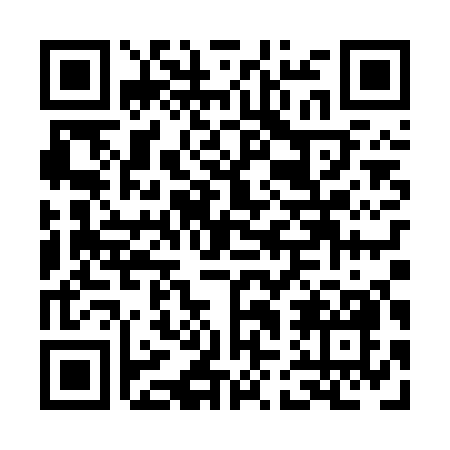 Prayer times for Spalding Hill, Quebec, CanadaMon 1 Jul 2024 - Wed 31 Jul 2024High Latitude Method: Angle Based RulePrayer Calculation Method: Islamic Society of North AmericaAsar Calculation Method: HanafiPrayer times provided by https://www.salahtimes.comDateDayFajrSunriseDhuhrAsrMaghribIsha1Mon3:055:0312:516:148:3910:362Tue3:065:0312:516:148:3910:353Wed3:075:0412:516:148:3810:354Thu3:085:0512:516:138:3810:345Fri3:095:0512:526:138:3810:336Sat3:105:0612:526:138:3710:327Sun3:125:0712:526:138:3710:328Mon3:135:0712:526:138:3610:319Tue3:145:0812:526:138:3610:3010Wed3:155:0912:526:128:3510:2811Thu3:175:1012:526:128:3510:2712Fri3:185:1112:536:128:3410:2613Sat3:205:1212:536:128:3310:2514Sun3:215:1312:536:118:3310:2415Mon3:235:1312:536:118:3210:2216Tue3:245:1412:536:118:3110:2117Wed3:265:1512:536:108:3010:2018Thu3:275:1612:536:108:2910:1819Fri3:295:1712:536:098:2810:1720Sat3:305:1812:536:098:2810:1521Sun3:325:1912:536:088:2710:1422Mon3:345:2012:536:088:2610:1223Tue3:355:2212:536:078:2510:1024Wed3:375:2312:536:068:2310:0925Thu3:395:2412:536:068:2210:0726Fri3:405:2512:536:058:2110:0527Sat3:425:2612:536:058:2010:0328Sun3:445:2712:536:048:1910:0229Mon3:465:2812:536:038:1810:0030Tue3:475:2912:536:028:169:5831Wed3:495:3012:536:028:159:56